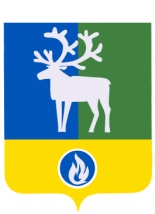 СЕЛЬСКОЕ ПОСЕЛЕНИЕ ВЕРХНЕКАЗЫМСКИЙБЕЛОЯРСКИЙ РАЙОНХАНТЫ-МАНСИЙСКИЙ АВТОНОМНЫЙ ОКРУГ – ЮГРАПроектАДМИНИСТРАЦИЯ СЕЛЬСКОГО ПОСЕЛЕНИЯ ВЕРХНЕКАЗЫМСКИЙПОСТАНОВЛЕНИЕот ___ мая 2023 года                                                                                                             № ___О внесении изменения в приложение к постановлению администрации сельского поселения Верхнеказымский от 19 августа 2011 года № 75            В соответствии  с   Законами Ханты-Мансийского автономного округа – Югры  от 20 июля 2007 года № 113-оз «Об отдельных вопросах муниципальной службы в Ханты-Мансийском   автономном округе – Югре»,  от  31  декабря   2004 года  № 97-оз  «О    государственной    гражданской   службе   Ханты-Мансийского   автономного   округа – Югры» п о с т а н о в л я ю:1. Внести в приложение «Положение о пенсионном обеспечении лиц, замещавших должности муниципальной службы  сельского поселения Верхнеказымский» к постановлению администрации сельского поселения Верхнеказымский от 19 августа          2011 года № 75 «О пенсионном обеспечении лиц, замещавших должности муниципальной службы сельского поселения Верхнеказымский»  изменение, заменив в пункте 3.2 раздела 3 «Среднемесячный заработок, из которого исчисляется пенсия за выслугу лет» слова «0,8 месячного денежного содержания» словами «2,5 должностного оклада».2.  Опубликовать настоящее постановление в бюллетене «Официальный  вестник сельского поселения Верхнеказымский». 3. Настоящее постановление вступает в силу после его официального опубликования.4. Контроль за выполнением постановления возложить на заведующего сектором организационной деятельности администрации сельского поселения Верхнеказымский.Глава сельского поселения Верхнеказымский                                                     Г.Н.Бандысик